Livret d'accueil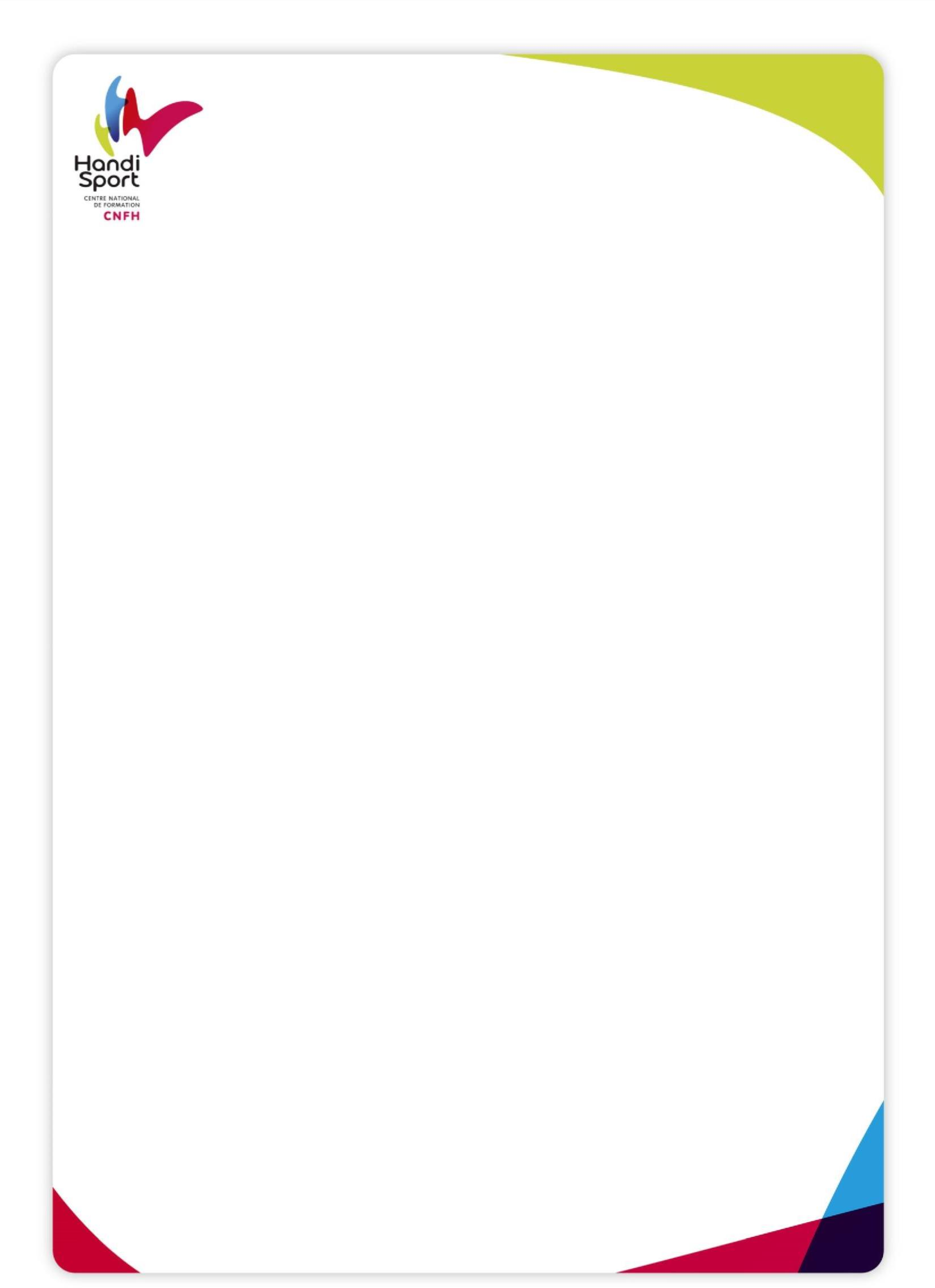 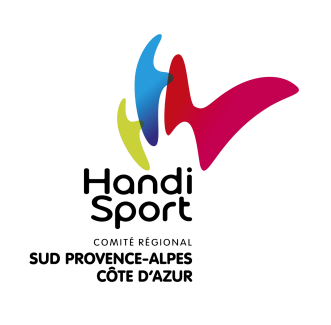 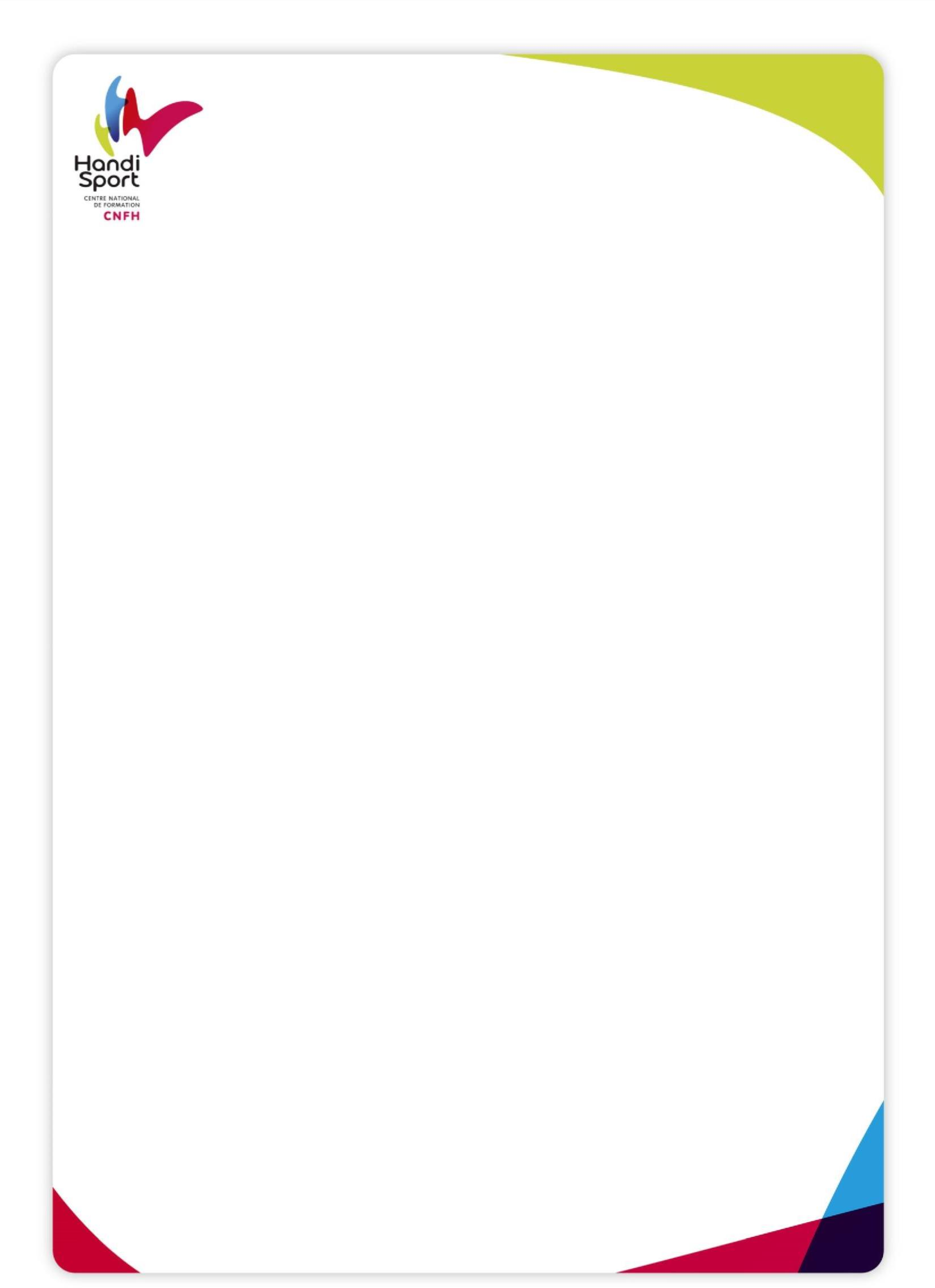 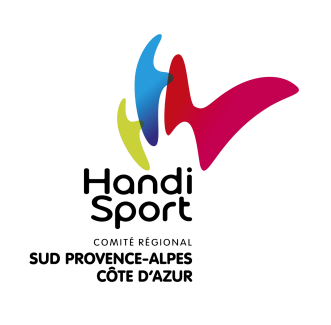 Livret d'accueilACCES Formation Moniteur Boccia – Partie Théorique et pratiqueMaison D Accueil Spécialisée L'almanarre2314 av. de la Font des Horts, 83400 HyèresINFORMATIONS CONCERNANT LA RESTAURATIONIl faudra prévoir son repas ou sortir de l’établissement pour aller manger dans un lieu de restauration à proximitéVoiture : D559 – A570TER Marseille => Hyères (1h26), TER Toulon => Hyères (22min) Bus : ligne 39 direction l’almanarreHoraires : 9h – 18h du 22 au 26 mai 2023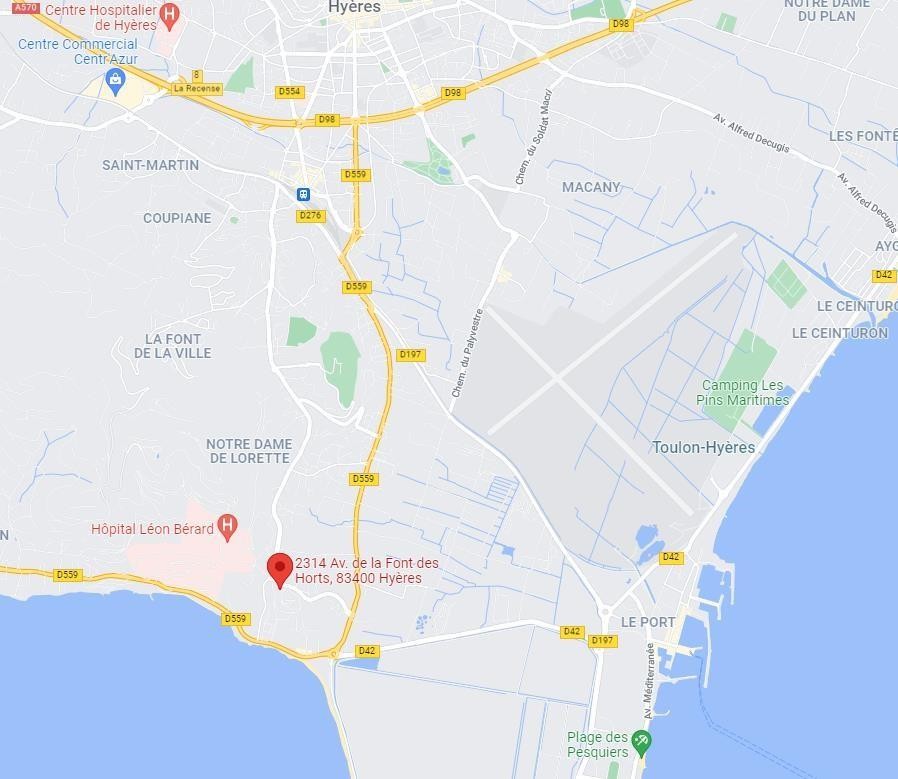 